Escuela PreK-8 del Condado de North Mobile  Crónicas de TitansvilleAgosto 2023Hogar de los Poderosos TitanesDirectora Randall Reed                			Subdirectora Jami TuckerBienvenidos Titans!!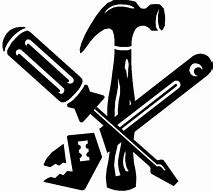 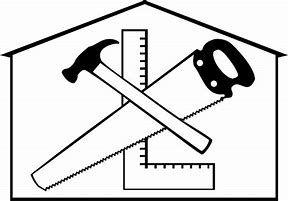 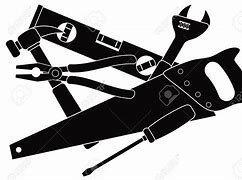 Bienvenidos al año escolar 2023/2024. Nuestro tema este año escolar es “Construyendo hacia la Grandeza”.Ayúdanos a dar la bienvenida a nuestros nuevos maestros y personal a la Familia Titan!Y felicite a aquellos que hicieron cambios de posición / nivel de grado.Subdirectora  – Jami Tucker		          Retractor para – Lindsey Giles4to Grado – April Jones				3er Grado – Billie Johnston-Turner4to - 5to Recursos – Anne Parr			K-5 SPED Para – Haleigh WeaverE.F. Para – Kamry Taylor				Conserje – Cathy Schmitt4to Grado – Dana Jones				Kinder – Carlisha Portis2d Grado – Desiree O’Rear			Entrenador de lectura – April Snow Cuotas escolares/ Camisas SpiritLas tarifas escolares generales para el año escolar 2023/2024 son de $ 5.00. Por favor, envíe el pago con su estudiante. Puede pagar en efectivo o cheque. También puedes pagar con e~Funds. Si necesita información para e~Funds, llame a la escuela y se la enviaremos a casa con su estudiante. Si paga con cheque, incluya dos números de teléfono y su número de licencia de conducir. Las camisas Spirit se venden por pre-pedido. Las camisas Spirit se pueden usar los viernes. Por favor, adjunte el formulario de pedido con el pago. Puede pagar en efectivo, cheque o e~Funds. FECHA LÍMITE 18/Agosto.$15.00 Jóvenes Pequeños-Xgrande		$16.50 Adulto 2X$15.00 Adulto Pequeño-Xgrande		$17.50 Adulto 3XPactos para padresParent Compacts se irá a casa el lunes 14/Agosto/23. ¡Por favor, firme y devuelva lo antes posible! ¡El primer aula en obtener el 100% tendrá una fiesta!Atletismo/DeportesConsulte nuestra página de Facebook o el sitio web de nuestra escuela para encontrar nuestros horarios de voleibol y fútbol. Sal y apoya a nuestros Titanes.Política de uniformeCada estudiante debe haber recibido un Manual para Estudiantes/Padres. Nuestra información sobre uniformes figura en la página 22. No se permiten chaquetas con capucha ni sudaderas con capucha. No se permiten blasfemias o lenguaje vulgar en ninguna ropa.PTOLas cuotas de PTO son de $5 por familia. Complete el formulario enviado a casa con su estudiante y devuélvalo con el pago. Si ya has completado el formulario y pagado, gracias. PTO venderá sudaderas escolares este año. Se adjunta información. Haga un cheque pagadero a North Mobile County PTO. FECHA LÍMITE 1/Sep/23.Información del AutobúsGracias!!!Nos gustaría agradecer a los siguientes por proporcionar a nuestro personal el desayuno y el almuerzo la semana antes del comienzo de la escuela.City of Creola – desayuno		Alabama Power – almuerzoKeller Williams Realty – desayuno	Restoration Church – almuerzoTiempo de salidaLos estudiantes son despachados a las 2:30 pm. Si su hijo o niños no son recogidos para cuando termine la línea del automóvil, serán enviados a After School Care. Hay una tarifa de $ 5 / por niño / por hora si su hijo es enviado a After School Care. La tarifa se debe pagar en el momento de la recogida.Salidas TempranasTodas las salidas tempranas deben ser antes de las 2:00 pm.Cuidado después de la escuelaEl cuidado después de la escuela está disponible para todos los estudiantes. La cuota de inscripción es de $15/niño. La tarifa semanal es de $ 50-1 niño, $ 75-2 niños, $ 90-3 niños. La tarifa de entrega es de $ 5 / por niño / por hora. 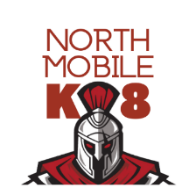 #titansharpFor further updates and messages, look for us on FacebookNorth Mobile County K-8 School Or visit our website-- northmobilemcpssal.schoolinsites.comLionWillie Mae Buttram 2023-48OwlRobyn Byrd2020-63KoalaTracey Byrd 2023-45AlligatorBarbara Davis2018-20SharkMary  Chestang2018-30EagleMarjorie English2021-85BearGwen Gaines2020-62DolphinCynthia Moss2021-86PorcupineSarah Sherer2014-76